ДОШКОЛЬНОЕ ОБРАЗОВАНИЕВ Калинковичском  районе для наиболее оптимального прогнозирования развития сети учреждений дошкольного образования ведется банк данных о детях дошкольного возраста и учёт детей, нуждающихся в определении в учреждения дошкольного образования. Для постановки ребенка на учет в учреждение дошкольного образования необходимо обратиться в службу «Одно окно» Калинковичского  райисполкома по адресу: г. Калинковичи, пл.Ленина, д.1.  кабинет № 2, телефон 31672.Предварительную консультацию можно получить у специалистов отдела образования (пл. Ленина, д.2, каб.№2,8), которые проинформируют Вас о специфике работы учреждений дошкольного образования, о наличии свободных мест.Зачисление детей в учреждения дошкольного образования осуществляется в соответствии с административными процедурами:Ø   6.6. постановка на учет ребенка, нуждающегося в определении в учреждение, обеспечивающее получение дошкольного образования;Ø   6.7. выдача направлений в учреждение, обеспечивающее получение дошкольного образования.Перечисленные процедуры утверждены Указом Президента Республики Беларусь  от 26.04.2010№200. Указанные административные процедуры осуществляет специалист службы «Одно окно» Калинковичского  райисполкома, кабинет №2 по заявительному принципу.Для постановки детей на учёт, нуждающихся в предоставлении мест в учреждениях дошкольного образования, необходимо предоставить следующие документы:Ø      документ, удостоверяющий личность одного из родителей (матери или отца) или законных представителей;Ø      свидетельство о рождении ребёнкаРазмер платы взимаемой при осуществлении административной процедуры – бесплатно Максимальный срок осуществления административной процедуры – в день обращенияСрок действия – до получения направления в учреждение образованияВ соответствии со статьей 52 закона Республики Беларусь от 4 января 2010 года № 105-З (с изм. и доп. от 25.11.2011№ 322-З) «О правовом положении иностранных граждан и лиц без гражданства в Республике Беларусь» документом, удостоверяющим в Республике Беларусь личность иностранца, временно пребывающего или временно проживающего в Республике Беларусь, является документ для выезда за границу. Согласно статье 1 указанного нормативного акта документ для выезда за границу – это действительный паспорт или иной документ, его заменяющий, предназначенный для выезда за границу и выданный соответствующим органом государства гражданской принадлежности либо обычного места жительства иностранца или международной организацией.Для получения направления в учреждение дошкольного образования необходимо предоставить следующие документы:Ø   документ, удостоверяющий личность одного из родителей (матери или отца) или законных представителей;Ø   свидетельство о рождении ребёнка.Ø заключение психолого-медико-психологической комиссии (в случае направления ребенка в санаторную группу; заключение государственного центра коррекционно-развивающего обучения и реабилитации – в случае направления ребенка с особенностями психофизического развития в специальное учреждение дошкольного образования, специальную группу, группу интегрированного (совместного) обучения и воспитания.Зачисление детей  в учреждение дошкольного образования  осуществляется заведующим (директором) учреждения образования при наличии следующих документов:Ø   заявления родителей или их законных представителей;Ø   направления, выданного службой «Одно окно» Калинковичского райисполкома;Ø   свидетельства о рождении ребенка;Ø   медицинской справки с заключением о состоянии его здоровья;Ø   заключения центра коррекционно-развивающего обучения и реабилитации (для детей с особенностями психофизического развития).Уважаемые родители!Обращаем Ваше внимание на изменения в нормативной правовой базе, регламентирующих вопросы  комплектования учреждений дошкольного образования.Дислокация учреждений дошкольного образования Калинковичского района по состоянию на  01.01.2021г.На основании Кодекса Республики Беларусь об образовании (глава 7, статья 79, п.5.6), Постановления Министерства образования Республики Беларусь от 20.08.2013. №78 «О внесении изменений и дополнений в постановление Министерства образования Республики Беларусь от 25.07.2011. №150», руководитель учреждения по согласованию с отделом образования может принимать решение о досрочном прекращении образовательных отношений, (об отчислении воспитанника из учреждения дошкольного образования).Отчисление ребёнка из учреждения образования осуществляется в случае длительного отсутствия в течение учебного года (более тридцати дней суммировано) без уважительных причин. Уважительными причинами отсутствия могут признаваться такие обстоятельства, которые объективно препятствуют родителям (законным представителям) воспитанника привести своего ребенка в учреждение образования, а именно:болезнь ребенка;санаторно­курортное лечение либо оздоровление;пребывание ребенка на домашнем режиме (по рекомендации учреждения здравоохранения);период эпидемического подъема заболеваемости;наличие листка временной нетрудоспособности у родителей (законных представителей) воспитанника; отпуск родителей (законных представителей) воспитанника;служебная командировка родителей (законных представителей) воспитанника;выходные дни родителей (законных представителей) воспитанника, в том числе работающих по режиму гибкого рабочего времени, по графику сменности, при предоставлении дополнительного свободного от работы дня в неделю матерям в соответствии со статьей 265 Трудового кодекса Республики Беларусь (далее – ТК);дистанционная работа родителей (законных представителей) воспитанника (статья 307-1 ТК) в период эпидемического подъема заболеваемости;временная потеря работы родителями (законными представителями) воспитанника или простой организации, в которой они работают;каникулы (летние – 90 календарных дней, зимние – 10 календарных дней, весенние – 10 календарных дней, в учреждениях специального образования в зависимости от тяжести физических и (или) психических нарушений – дополнительные (осенние) каникулы продолжительностью не более 10 дней);предписания санитарно­эпидемиологической службы о закрытии учреждения образования;наступление чрезвычайных обстоятельств, в том числе временная приостановка работы транспорта;непредвиденные семейные обстоятельства (переезд, смерть или болезнь близких родственников).Решение об отчислении воспитанника  принимает руководитель учреждения образования путём издания приказа, в котором указывается основание отчисления, предусмотренное ст.79 Кодекса Республики Беларусь об образовании, предварительно письменно уведомив законных представителей ребёнка.За разъяснениями  по возникающим  вопросам необходимо обращаться к  специалисту отдела образования Калинковичского райисполкома  по дошкольному образованию   в рабочие дни.УВАЖАЕМЫЕ РОДИТЕЛИ!Согласно «Положению об учреждении дошкольного образования», утвержденному постановлением Министерства образования Республики Беларусь 25июля 2011 г. № 150, комплектование групп всех профилей и перевод детей из одной возрастной группы в другую группу осуществляются ежегодно на начало учебного года (1 сентября) предварительное комплектование ежегодно – апрель-май, Прием лица в учреждение дошкольного образования осуществляется в течение календарного года при наличии в нем свободных мест.В соответствии со статьей 5 п.3 Кодекса об образовании Республики Беларусь, статьей 53 Положения об учреждении дошкольного образования, утвержденного постановлением Министерства образования Республики Беларусь № 150 от 25.07.2011, несовершеннолетние иностранные граждане имеют право на дошкольное и специальное образование наравне с несовершеннолетними гражданами Республики Беларусь.Постановление предусматривает изменение размера взимания с родителей (законных представителей) платы за питание  детей. Устанавливается, что с 01.04.2014 плата за питание детей взимается в размере 100 процентов (ранее 60 процентов) от действующих денежных норм расходов на питание в день на одного воспитанника в зависимости от возраста детей, вида и режима работы дошкольного учреждения.Плата родителей за питание детей в учреждениях дошкольного образования составляет от 2,75 бел. руб. до 4,97 бел. руб. с 04.02.2021года:Плата за питание детей в учреждениях дошкольного образования не взимается:с родителей (законных представителей) детей-инвалидов, детей, страдающих онкологическими заболеваниями, больных туберкулезом, инфицированных вирусом иммунодефицита человека, получающих дошкольное образование, специальное образование на уровне дошкольного образования;членов семей лиц, перечисленных в подпунктах 12.2 и 12.3 пункта 12 статьи 3 Закона Республики Беларусь от 14 июня 2007 года «О государственных социальных льготах, правах и гарантиях для отдельных категорий граждан», а именно:военнослужащих, лиц начальствующего и рядового состава органов внутренних дел, погибших (умерших) при исполнении воинского или служебного долга в Афганистане или в других государствах, где велись боевые действия, а также умерших вследствие ранения, контузии, увечья или заболевания, полученных в период боевых действий, кроме случаев, когда гибель (смерть) наступила в результате противоправных действий, по причине алкогольного, наркотического, токсического опьянения, членовредительства или самоубийства, если оно не было вызвано болезненным состоянием или доведением до самоубийства;военнослужащих, лиц начальствующего и рядового состава органов внутренних дел, Следственного комитета Республики Беларусь, органов и подразделений по чрезвычайным ситуациям, органов финансовых расследований Комитета государственного контроля Республики Беларусь, погибших при исполнении обязанностей военной службы (служебных обязанностей), а также умерших в период прохождения военной службы (службы) вследствие ранения, контузии, увечья или заболевания, непосредственно связанных со спецификой несения военной службы (службы), кроме случаев, когда гибель (смерть) наступила в результате противоправных действий, по причине алкогольного, наркотического, токсического опьянения, членовредительства или самоубийства, если оно не было вызвано болезненным состоянием или доведением до самоубийства.При обращении к руководителю учреждения дошкольного образования для освобождения от платы за питание детей родителям (законным представителям) необходимо представить следующие документы:удостоверение инвалида – для детей-инвалидов;выписку из медицинских документов – для детей с онкологическими заболеваниями, больных туберкулезом, инфицированных вирусом иммунодефицита человека;удостоверение о праве на льготы либо справку о праве на льготы – для членов семей лиц, перечисленных в подпунктах 12.2 и 12.3 пункта 12 статьи 3 Закона Республики Беларусь от 14 июня 2007 года «О государственных социальных льготах, правах и гарантиях для отдельных категорий граждан».Плата за питание детей в учреждениях дошкольного образования снижается на 50 процентов:- для семей, имеющих трех и более детей в возрасте до 18 лет;- для семей, проживающих на территории радиоактивного загрязнения в зоне последующего отселения, в зоне с правом на отселение и в зоне проживания с периодическим радиационным контролем;- для опекунов, приемных родителей, родителей-воспитателей детских домов семейного типа, детских деревень (городков).Для снижения платы за питание детей родители (законные представители) представляют руководителю учреждения дошкольного образования:удостоверение многодетной семьи – для семей, в которых воспитываются трое и более детей в возрасте до 18 лет;удостоверение на право представления интересов подопечного и справка о месте жительства и составе семьи.При получении указанных документов на основании письменного заявления родителей (законных представителей) учреждением дошкольного образования запрашиваются:справка о месте жительства – для семей, проживающих на территории радиоактивного загрязнения в зоне последующего отселения, в зоне с правом на отселение и в зоне проживания с периодическим радиационным контролемсправка о месте жительства и составе семьи – для опекунов, приемных родителей, родителей-воспитателей детских домов семейного типа, детских деревень (городков).Варианты размера взимания с родителей (законных представителей) платы за питание детейВариант 1. В семье воспитывается трое детей 5-ти лет, 14-ти лет и 17 лет. За питание ребенка, получающего дошкольное образование, плата снижается на 50 процентов, так как он воспитывается в семье, имеющей статус многодетной.Вариант 2. В семье воспитывается трое детей 4-х лет, 12-ти лет и 18 лет. За питание ребенка, получающего дошкольное образование, плата взимается в размере 100 процентов от действующих денежных норм расходов на питание в день на одного воспитанника в зависимости от возраста детей, вида и режима работы дошкольного учреждения, так как старшему ребенку исполнилось уже 18 лет, что влечет за собой утрату статуса многодетной семьи.Вариант 3. Семья, воспитывающая двух детей дошкольного возраста, проживает на территории радиоактивного загрязнения в зоне последующего отселения. Так как в данной ситуации имеются два основания для получения льготы по оплате за питание – 50 процентов для семей, проживающих на территории радиоактивного загрязнения в зоне последующего отселения, и 30 процентов – для семей, имеющих двух детей, получающих дошкольное образование, льгота предоставляется по выбору родителей по одному из оснований.Плата за питание снижается на 30 процентов для семей, имеющих двух детей, получающих дошкольное образование, специальное образование на уровне дошкольного образования.Для снижения платы за питание детей родители (законные представители) представляют руководителю учреждения дошкольного образования справку о том, что ребенок является обучающимся, – для семей, в которых воспитываются двое детей, получающих дошкольное образование, специальное образование на уровне дошкольного образования.На основании письменного заявления родителей (законных представителей) учреждением дошкольного образования запрашивается справка о месте жительства и составе семьи.Вариант 1. В семье воспитывается двое детей: один ребенок посещает группу учреждения дошкольного образования, второй – первый класс учреждения общего среднего образования, находящегося на базе учреждения дошкольного образования. В данном случае только один ребенок получает дошкольное образование, поэтому родители оплачивают 100 процентов от действующих норм расходов на питание в день на одного воспитанника в зависимости от возраста детей, вида и режима работы дошкольного образования.Вариант 2. В семье два ребенка дошкольного возраста, один из которых приемный. Оба ребенка посещают учреждение дошкольного образования. За питание приемного ребенка плата снижается на 50 процентов, за питание родного ребенка дошкольного возраста плата взимается в размере 100 процентов от действующих денежных норм расходов на питание в день в зависимости от возраста детей, вида и режима работы дошкольного учреждения.Вариант 3. В семье воспитываются трое детей дошкольного возраста, один из которых приемный. Все дети посещают учреждение дошкольного образования. За питание приемного ребенка плата снижается на 50 процентов, за питание двух родных детей, получающих  дошкольное образование, – на 30 процентов.Вариант 4. В семье два ребенка дошкольного возраста, один из которых имеет статус инвалида. За питание ребенка-инвалида в учреждении дошкольного образования плата не взимается, а плата за питание второго ребенка, получающего дошкольное образование, снижается на 30 процентов.Вариант 5. В семье воспитывается двое детей дошкольного возраста. Один из них получает дошкольное образование, второй – специальное образование на уровне дошкольного образования (например, посещает группу для детей с тяжелыми нарушениями речи). В данном случае плата за питание каждого ребенка снижается на 30 процентов, так как один ребенок получает дошкольное образование, а второй –специальное образование на уровне дошкольного образования.Вариант 6. В семье воспитывается двое детей – одному ребенку 1,5 года, который находится дома с мамой (мама – в отпуске по уходу за ребенком в возрасте до 3-х лет). Второй ребенок 5-ти лет посещает учреждение дошкольного образования. Плата за питание старшего ребенка взимается в размере 100 процентов, так как только один ребенок из данной семьи получает дошкольное образование.Решение об освобождении от платы за питание либо ее снижении принимается в течение пяти дней со дня подачи заявления (на основании приказа руководителя учреждения дошкольного образования).Плата за питание детей, посещающих дошкольные учреждения по гибкому режиму, группы кратковременного пребывания,  устанавливается из расчета: завтрак – 30  процентов, обед – 40% , полдник – 10%, ужин – 20% процентов от установленных денежных норм расходов на питание в день на одного воспитанника. Для расчета платы за питание по гибкому режиму родителю (законному представителю) воспитанника необходимо написать заявление на имя руководителя учреждения дошкольного образования.При расчете платы за питание детей не учитываются дни, когда дети не получали питания по причине их отсутствия в учреждении дошкольного образования. Родители (законные представители) воспитанника обязаны накануне письменно либо устно уведомить педагогических работников  учреждения дошкольного образования о предстоящем отсутствии ребенка.Родителям выпускников учреждений дошкольного образованияО приеме в первый классВ соответствии со статьей 159 Кодекса Республики Беларусь об образовании в 1 класс принимаются лица, которым на 1 сентября соответствующего учебного года исполняется шесть и более лет. По желанию одного из законных представителей ребенка допускается прием в 1 класс лица, которому шесть лет исполнится в период с 1 по 30 сентября соответствующего года.Прием лица в первый класс осуществляется на основании заявления законного представителя при предъявлении свидетельства о рождении ребенка (копия) и медицинской справки о состоянии его здоровья.© Министерство образования Республики Беларусь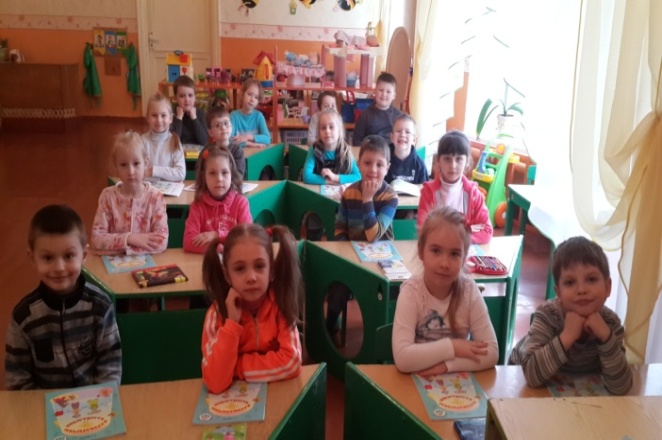 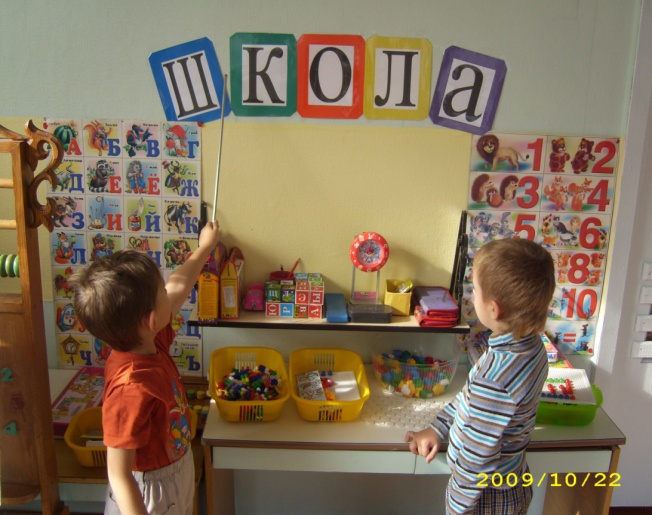 №Почтовый индекс, адрес учрежденияНомер, название  учрежденияФ.И.О. руководителяНомера телефонов учреждения1.247710  г. Калинковичи ул.Первомайская д.6ГУО «Ясли-сад №1 г.КалинковичиБелоногова Ирина Михайловна3 00 382.247710  г. Калинковичиул.Князева д.17ГУО «Ясли-сад №2 г.Калинковичи»Ясашных Елена Петровна2 06 013.247710  г. Калинковичиул. Фрунзе д.24ГУО «Санаторный ясли-сад №3 г.Калинковичи»Кундас Елена Николаевна3 43 124.247710  г. Калинковичиул. Интернациональная д. 5ГУО «Ясли-сад №4 г.Калинковичи»Печерская Людмила Анатольевна3 44 915.247710  г. Калинковичиул. Пионерская д. 31ГУО «Ясли-сад №5 г.Калинковичи» Кайдан Лариса Михайловна5 29 336.247710 г.Калинковичи ул.Суркова, д.7 «А»ГУО «Ясли-сад №6 г.Калинковичи» Ольха Татьяна Николаевна5 46 957.247710  г. Калинковичиул. Дзержинского ,д.29ГУО «Ясли-сад №7 г.Калинковичи» Пырко Алла Наумовна3 83 748.247710  г. Калинковичиул.Севастопольская д.2ГУО «Ясли-сад №11 г.Калинковичи»Телеш Светлана Павловна3 89 049.247710  г. Калинковичиул. Дзержинского д . 57ГУО «Ясли-сад №12  г.Калинковичи»Кирщина Нина Петровна4 45 9710.247710  г. Калинковичиул. Советская д.102ГУО «Ясли-сад №14 г.Калинковичи»Заренок Ольга Петровна3 08 8011.247710  г. Калинковичиул.Загородная д.22ГУО «Ясли-сад №15 г.Калинковичи» Рыковец Елена Геннадьевна3 31 2012.247710  г. Калинковичиул.Батова д.16ГУО «Ясли-сад №16 г.Калинковичи» Кайтанова Оксана Васильевна3 82 2513.247710  г. Калинковичипер.Соловьева д.17ГУО «Ясли-сад №18 г.Калинковичи» Находится на капитальном ремонтеНаходится на капитальном ремонте14.247710  г. Калинковичиул. Гагарина д. 52ГУО «Ясли-сад №8 г.Калинковичи»Змушко Галина Михайловна5 40 5815.247710  г. Калинковичиул. Гагарина д.1 а Ясли-сад №56 г.Калинковичи»Левкович Татьяна Андреевна5 40 5616.247701 Калинковичский район д. Дудичи ул. Юбилейная д.11ГУО «Дудичский детский сад» Асташова Людмила Константиновна94 2 6417.247747 Калинковичский район д.Домановичи  ул.Мира д.1ГУО «Домановичский детский сад»Ядченко Светлана Петровна90 5 2518.247705 Калинковичский район д.Горочичи ул. Мира д 1аГУО «Горочичский детский сад-средняя школа» Тимошенко Валентина Григорьевна99 5 2019.247715 Калинковичский район д.Золотуха ул.Якуба Колоса д 1ГУО «Золотушский детский сад» Пинчук Наталья Семеновна74 3 3720.247749 Калинковичский районд.Липово ул. Парковая д.2ГУО «Липовский детский сад»  Альхимович Юлия Александровна79 2 8121.247718 Калинковичский район д.М.Автюки ул.Школьная д.30ГУО «Малоавтюковский детский сад»Капитан Елена Михайловна76 7 3522.247734 Калинковичский районд.Савичи ул.Минская д.16ГУО «Савичский детский сад» Мышковец Тереса Болеславовна92 2 1823.247727 Калинковичский район д. Сырод ул.Октябрьская д 1ГУО «Сыродский детский сад» Боровик Лариса Владимировна92 6 4425.247703 Калинковичский районг.п. Бобровичи ГУО «Бобровичский ясли-сад»Гецман татьяна леонидовна5 72 5326.247730 Калинковичский район д. Н.Антоновка ул. Сельская д. 19 аГУО «Ново-Антоновский детский сад»Зыблева Татьяна Владимировна7 11 6827.247742 Калинковичский район, г.п. Озаричи ул.Дзержинского д. 1ГУО «Озаричский ясли-сад» Бобок Наталья Владимировна91 2  4228.247718 Калинковичский район д. В.Автюки, пер Школьный, д.3ГУО «Великоавтюковский детский сад-БШ»Лютенко Андрей Васильевич78 4 4129.247713 Калинковичский район д.Замостье, ул. Я.Колоса, д.35ГУО «Замостьевский детский сад-СШ» Крот Наталья Ивановна58 6 5430.247732 Калинковичский район д. Капличиул.  Советская д. 68ГУО «Капличский детский сад»Стрельченко Валентина Аркадьевна93 2 1931.247741 Калинковичский район д. Крюковичи ул.Ленина д.9ГУО «Крюковичский детский сад –СШ»Дайнеко Василий Петрович72 2 3932.247731 Калинковичский район д.Шиичи, ул Мира д.12ГУО «Шиичский детский сад-СШ»Пархоменко Игорь Иванович93 6 1333.247722 Калинковичский район д. Юровичи, ул. Советская д.9ГУО «Юровичский детский сад-СШ» Жолуд Алла Леонидовна76 2 3134.247732 Калинковичский район д. Воротын ул.Шпака д.24ГУО «Воротынский детский сад-СШ» Кохан Татьяна Николаевна92 8 1935.247735 Калинковичский район д.Якимовичи ул. Советская д.82ГУО «Якимовичский детский сад-БШ» Клапков Василий Григорьевич90 1 8536.247707 Калинковичский район д.Зеленочи ул. М.и В.Власенко д.2ГУО «Зеленочский детский сад-БШ» Черняков Леонид Иосифович99 1 1737247738 Калинковичский район д. Козловичи ул Мира, д.142ГУО «Козловичский детский сад-НШ»Ефимович Елена Валерьевна90 8 4238.247724 Калинковичский район д.Березовка ул.Молодежная д.27ГУО «Березовский детский сад-СШ»Ходаков Юрий Александрович75 2 4939.247735 Калинковичский район д.Горбовичи ул.Мира д.2 «Б»ГУО «Горбовичский детский сад-СШ»Кастрица Елена Николаевна97 2 72Разъяснения по применению постановления Совета Министров Республики Беларусь от 27 марта 2014 г. № 266 «О внесении изменений и дополнений в постановление Совета Министров Республики Беларусь от 29 февраля 2008 г. № 307»Режим питания Режим работы УДО1 – 3 года  ранний возраст3 – 6 летдошкольный возраст3-х разовое10,5 ч2,75 руб3,51 руб4-х разовое12 ч3,64 руб4,30 руб4-х разовое12 ч, санаторные группы4,13 руб4,97 рубДиета-4,68 руб